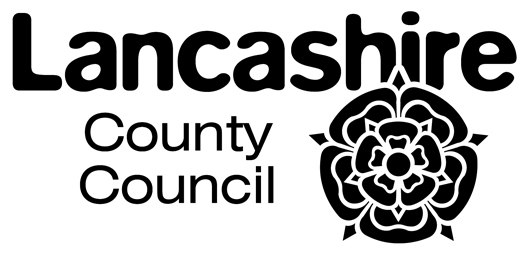 Child and Parental Consent Form – (for persons with parental responsibility)Child's Name……………………………………………………………..I / We have been provided with information from the social worker in respect of the assessment process and the requirement of Children's Social Care to contact relevant agencies in order to complete a full assessment of my / our child and ensure appropriate support is accessed if required.Parent/Carers name (Please Print)……………................................Parents/Carers signature………………...........................................Date………………………………………………………………………..Parent/Carers name (Please Print)…………………….......................Parent/Carers signature………………………………………………….Date…………………………………………………………………………Child's name……………………………………………………………….Child's signature…………………………………………………………..Date…………………………………………………………………………(Child's consent to be obtained where age appropriate)